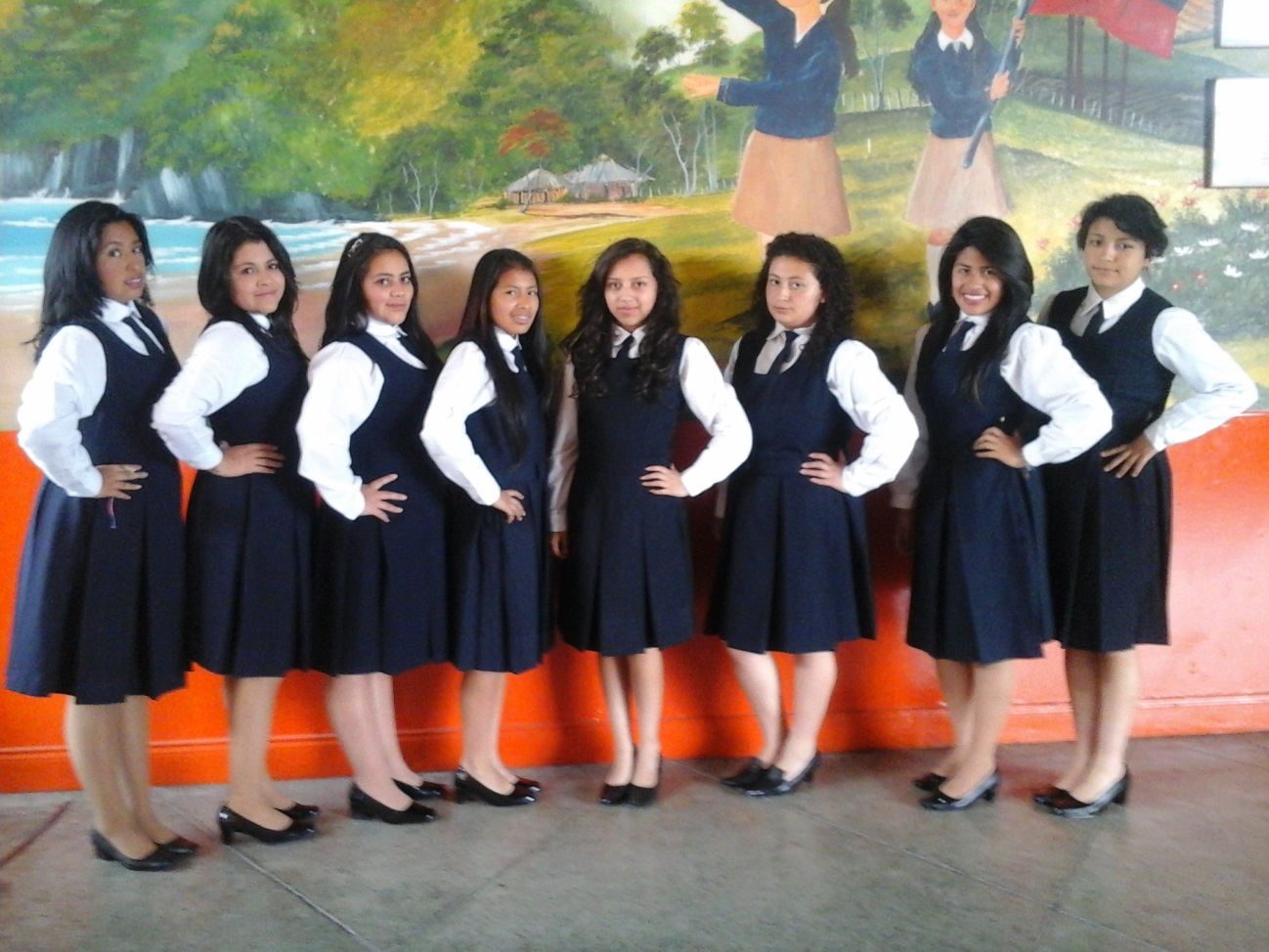 INTEGRANTES:Dávalos SofíaIgua JoselinIgua SelenaMonga JhoselinMontenegro CintiaPantoja AndreaRomo DayanaSarzosa Yadira PRESENTACIÓNHola chicas y chicos:Reciban un cordial saludo de quienes formamos parte de la Miniempresa “ Deleit-Arte”  la cual está constituida por ocho estudiantes del Tercer año de Bachillerato General en Ciencias con énfasis en Físico-Matemático paralelo “1” de la Unidad Educativa Tulcán, de la ciudad de Tulcán, provincia del Carchi,  Ecuador.  Nuestra empresa les ofrece nuestros siguientes productos:Alimentos:       *Chessecake de oreoArtesanías:  *Manillas  con alambre, cuero y dijes                               *Anillos a base de alambre                               *Cadenas  de alambre adornadas con dijes                                *Aretes elaborados con alambre y dijes.¡Gracias por visitar nuestra página!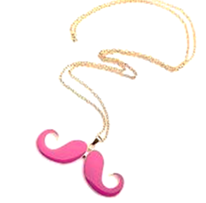 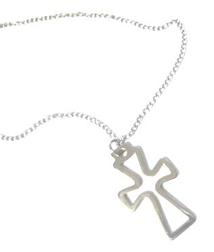 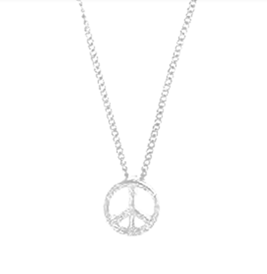 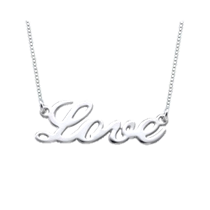 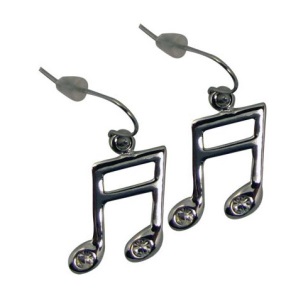 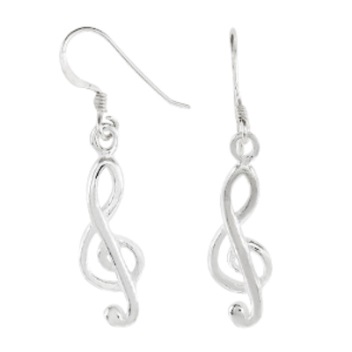 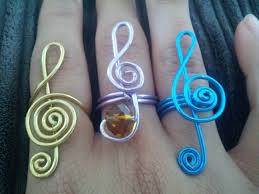 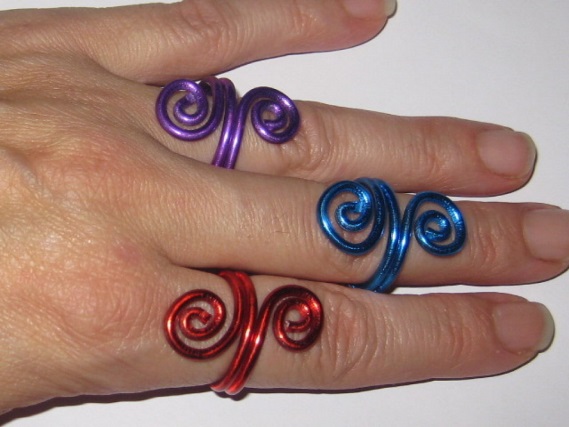 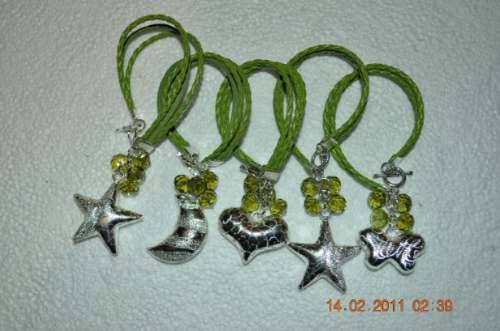 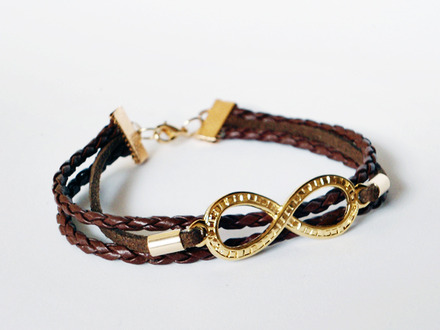 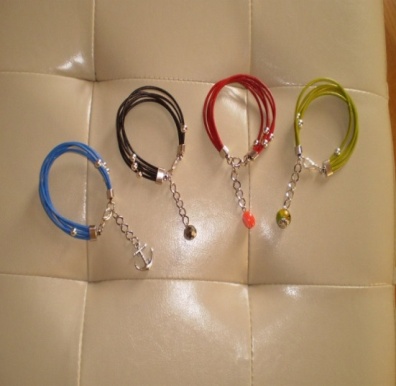 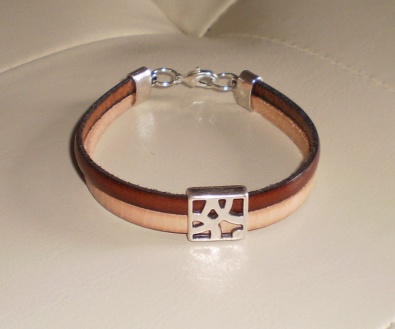 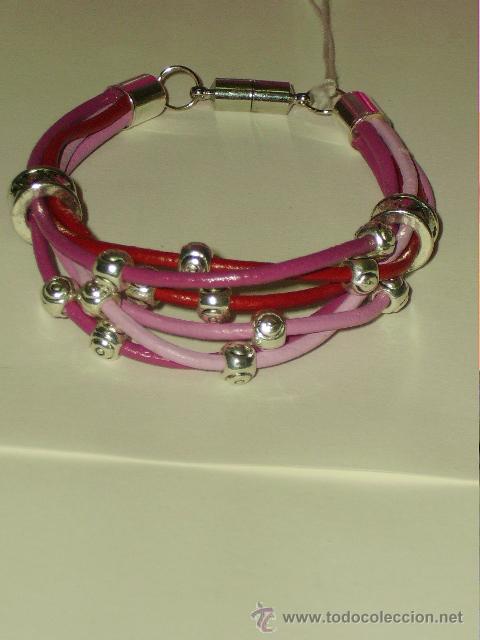 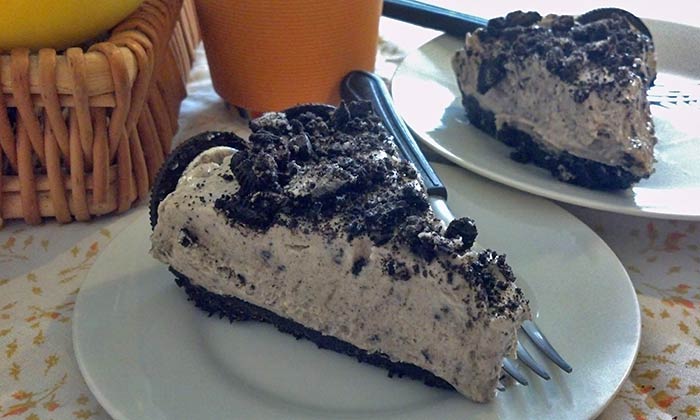 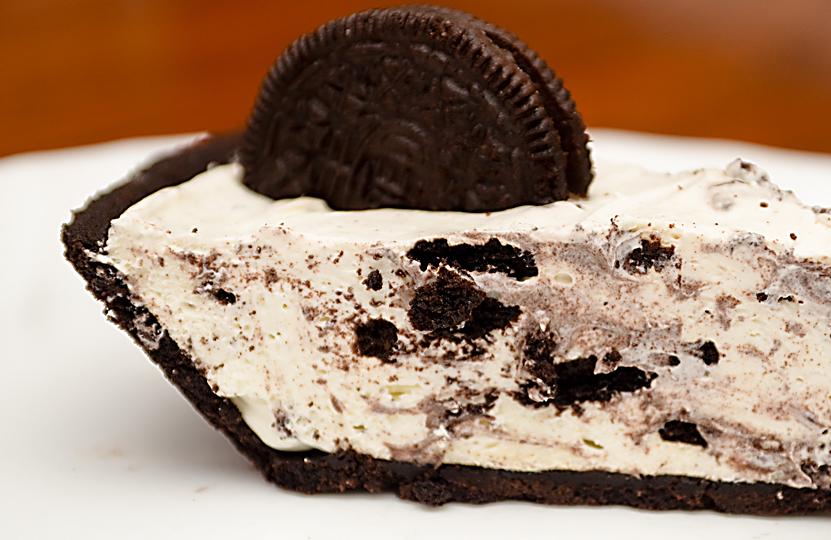 